Экскурсия-квест по Орше «В поисках фантома»Стоимость тура: 5 руб. с человека (при группе 30 – 40 человек)				6 руб. с человека (при группе 20 – 29 человек)				7 руб. с человека (при группе 10 – 19 человек)
Витебск, ул. Ленина, 66-2parfyonik@mail.ru т/ф: (0212) 48-50-19МТС: (029) 817-99-37www.mho.by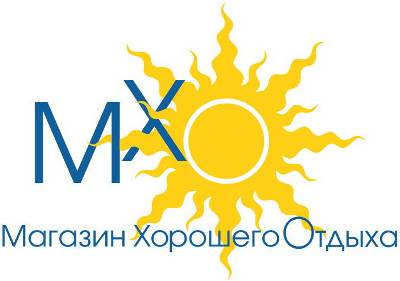 Витебск, Московский пр-т, 54-1mho@tut.by, ryziktour@yandex.ru т/ф: (0212) 555-666, 550-666МТС: (029) 742-45-48www.mho.by09.00 Встреча с группой, инструктаж, разъяснение правил квеста.09.00 - 10.30 Пешеходная экскурсия по Орше: Оршанское городище, водяная мельница, древняя Свято-Ильинская церковь, здание реального училища, женская гимназия, Иезуитский коллегиум, детский парк, памятник Воинам-освободителям, монастырь тринитариев, дом врачей, доходный дом, монастырь бернардинцев, электростанция. 10.30 - 12.00 Селфи-квест в реальных городских условиях «В поисках фантома»12.30 - 13.00 Подведение итогов, награждение победителей и участников квеста. 